                    McHenry County Illinois Genealogical Society 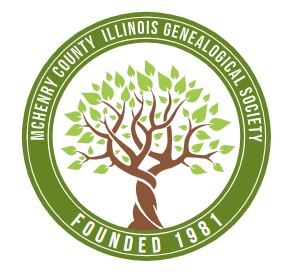 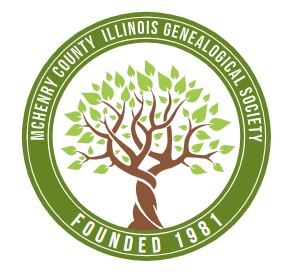                                                     Stephen Polep Memorial Scholarship              Application Form Name _________________________________________________________________________________________________________________________  	 	 	Last 	 	 	 	First 	 	 	 	 	Middle Initial Home Address ______________________________________________________________________________________________________________  	                                   Street 	 	 	 	City                                                         	 	 Zip 	 	 Email Address __________________________________________________________Cell _______________________________________________ High School _____________________________________________________________ Date of Awards Assembly _________________________ Latest GPA _____________ Attach HS transcript Extracurricular Participation- List any offices, honors or awards (attach an additional sheet if needed) __________________________________________________________________________________________________________________ __________________________________________________________________________________________________________________ __________________________________________________________________________________________________________________ Community Involvement/Volunteer work (attach an additional detailed information)  	Organization __________________________________________________Approx. Number of Hours __________   	Contact Supervisor Name ____________________________________ Phone Number _____________________ Essay: Please type a 500–750-word essay describing why you are interested in preserving and studying family history and/or the study of genetics pertaining to family history. Include why you feel you deserve this scholarship. Recommendations:  Please attach two letters of recommendation – One from an adult community leader and one from either a high school teacher or counselor.   Deadline:  This form, transcript, essay and two letters of recommendation must be submitted at the same time and mailed to:  	MCIGS PO Box 184 Crystal Lake, IL 60039-0184   Postmarked by April 29, 2023  	 